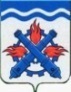 РОССИЙСКАЯ ФЕДЕРАЦИЯДУМА ГОРОДСКОГО ОКРУГА ВЕРХНЯЯ ТУРАПЯТЫЙ СОЗЫВТридцать седьмое заседаниеРЕШЕНИЕ №  1	11 января 2017 годаг. Верхняя ТураОб избрании главы Городского округа Верхняя ТураВ соответствии с Федеральным законом от 06.10.2003 года № 131-ФЗ «Об общих принципах организации местного самоуправления в Российской Федерации», Законом Свердловской области от 10.10.2014 № 85-ОЗ «Об избрании органов местного самоуправления муниципальных образований, расположенных на территории Свердловской области», рассмотрев решение конкурсной комиссии по результатам конкурса по отбору кандидатур на должность главы Городского округа Верхняя Тура от 11.01.2017 № 4, руководствуясь статьей 23 Устава Городского округа Верхняя Тура, ДУМА ГОРОДСКОГО ОКРУГА ВЕРХНЯЯ ТУРА РЕШИЛА:1. Избрать главой Городского округа Верхняя Тура из числа кандидатов, представленных конкурсной комиссией по результатам конкурса по отбору кандидатур на должность главы Городского округа Верхняя Тура Веснина Ивана Сергеевича.2. Настоящее решение вступает в силу с момента принятия.3. Опубликовать настоящее решение в газете «Голос Верхней Туры» и разместить на официальном сайте Городского округа Верхняя Тура.Председатель ДумыГородского округа Верхняя Тура						 О.М. Добош